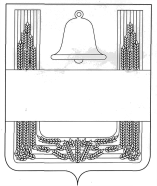 РОССИЙСКАЯ ФЕДЕРАЦИЯСОВЕТ ДЕПУТАТОВ ХЛЕВЕНСКОГО МУНИЦИПАЛЬНОГО РАЙОНА ЛИПЕЦКОЙ ОБЛАСТИ18-aя сессия    VII-го созыва   РЕШЕНИЕ 15.07.2022                                        с. Хлевное                                              №123О Положении о муниципальных наградах Хлевенского муниципального районаРассмотрев проект нормативного правового акта «О Положении о муниципальных наградах Хлевенского муниципального района», руководствуясь    статьей 29 Устава Хлевенского муниципального района Липецкой области Российской Федерации, учитывая решение постоянной депутатской комиссии по местному самоуправлению, соблюдению законности, правовым вопросам и этике, Совет депутатов Хлевенского  района РЕШИЛ:1. Принять Положение о муниципальных наградах Хлевенского муниципального района (прилагается).2. Признать утратившими силу:- решение Хлевенского районного  Совета депутатов Липецкой области  от 17.07.2006  №234 «Об учреждении знака отличия «За заслуги перед Хлевенским районом»;- решение   Совета депутатов Хлевенского муниципального района    от 31.07.2008  №41 «О внесении изменений  и дополнений в Положение о знаке отличия «Об учреждении знака отличия «За заслуги перед Хлевенским районом»;- решение   Совета депутатов Хлевенского муниципального района    от 27.05.2010  №174 «О внесении изменений  в комиссию по наградам»;- решение   Совета депутатов Хлевенского муниципального района    от 24.07.2015 №116 «О Положении о звании «Почетный гражданин Хлевенского района».        3. Направить Положение о муниципальных наградах Хлевенского муниципального района главе Хлевенского муниципального района для подписания и официального опубликования.4. Настоящее решение вступает в силу со дня его принятия.Председатель Совета депутатов Хлевенского муниципального района                                                                       М.В. БоевПриложение к решению Совета депутатов Хлевенского муниципального района от 15.07.2022   №123ПОЛОЖЕНИЕ О МУНИЦИПАЛЬНЫХ НАГРАДАХ ХЛЕВЕНСКОГО МУНИЦИПАЛЬНОГО РАЙОНА1. Общие положения1.1. Настоящее Положение о муниципальных наградах Хлевенского муниципального района (далее-Хлевенского района) определяет официальный статус и вид наград,  порядок представления к наградам и их вручения.1.2. Муниципальные награды Хлевенского района (далее-муниципальные награды) являются формой общественного признания и поощрения граждан  за активную деятельность, направленную на обеспечение благополучия и процветания жителей Хлевенского  района, повышение  роли и авторитета Хлевенского  района в Липецкой области и за её пределами;  проявленные мужество, смелость и отвагу при исполнении служебного или гражданского долга.2. Муниципальные награды 2.1. Муниципальными наградами Хлевенского района являются:Знак отличия «За заслуги перед Хлевенским районом»;Почетное звание «Почетный гражданин Хлевенского района».2.2.  Знаком отличия  «За заслуги перед Хлевенским районом» награждаются граждане за особо выдающиеся заслуги и значительный вклад в развитие Хлевенского  района, достижения в производственной, социальной, культурной, общественной, благотворительной и иной деятельности.Описание  знака отличия «За заслуги перед Хлевенским районом» представлено в приложении № 1.Знак отличия «За заслуги перед Хлевенским районом» носится на правой стороне груди.2.3. Почетное звание «Почетный гражданин Хлевенского района» присваивается за большой личный вклад в социально-экономическое развитие Хлевенского  района, активную общественную, благотворительную деятельность, направленную на обеспечение благополучия района и рост благосостояния населения района, высокое профессиональное мастерство, за совершение геройского подвига, проявленные мужество, смелость и отвагу при исполнении служебного или гражданского долга.Знаками отличия, подтверждающими звание Почетный гражданин, являются:- красная лента размером 15 x 200 см с надписью золотого цвета «Почетный гражданин Хлевенского района»;- нагрудный знак «Почетный гражданин Хлевенского района». Описание  нагрудного знака «Почетный гражданин Хлевенского района»  представлено в приложении № 2.2.4. Муниципальные награды вручаются высшими должностными лицами органов местного самоуправления Хлевенского  района в торжественной обстановке при проведении массовых мероприятий.2.5. Повторное награждение одной и той же муниципальной наградой не производится. 2.6. Ходатайства о награждении муниципальной наградой по одному и тому же кандидату представляются и рассматриваются не более двух раз.3. Порядок представления к муниципальным наградам и их вручение3.1. Для рассмотрения вопросов, связанных с представлением граждан к награждению постановлением администрации Хлевенского  района создается комиссия по наградам Хлевенского района (далее - комиссия по наградам). 3.2. Инициаторами выдвижения кандидатур для награждения муниципальными наградами могут выступать государственные органы, органы местного самоуправления Хлевенского  района,  организации всех форм собственности, общественные объединения.3.3. Ходатайство о награждении  муниципальными наградами вносится в администрацию Хлевенского района и передается в комиссию по наградам (приложение № 3). Вместе с ходатайством о награждении представляются следующие документы:- наградной лист, содержащий биографические сведения и описание его достижений и заслуг (приложение №4);- фотография кандидата;- согласие на обработку персональных данных кандидата (приложение № 5).Комиссия по наградам рассматривает поступившие материалы  и направляет свое заключение главе администрации Хлевенского  района.3.4. Решение о награждении  знаком отличия «За заслуги перед Хлевенским районом» принимается главой администрации Хлевенского  района   и оформляется соответствующим распоряжением.Ежегодно  знаком отличия «За заслуги перед Хлевенским районом» награждается не более 5 кандидатов.3.5. Глава администрации Хлевенского  района  вносит предложения о присвоении почетного звания «Почетный гражданин Хлевенского района» в Совет депутатов Хлевенского  района.Совет депутатов Хлевенского  района рассматривает предложения главы администрации Хлевенского  района и принимает решение о присвоении почетного звания «Почетный гражданин Хлевенского района». На сессии Совета депутатов по представленным кандидатам проводится тайное или открытое голосование.Избранным считается кандидат, набравший более половины голосов от установленного числа депутатов Совета депутатов Хлевенского района.Лицу, удостоенному почетного звания «Почетный гражданин Хлевенского района», вручается нагрудный знак «Почетный гражданин Хлевенского района», который носится на правой стороне груди, удостоверение «Почетный гражданин Хлевенского района», нагрудная лента «Почетный гражданин Хлевенского района».Сведения о лице, удостоенном почетного звания «Почетный гражданин Хлевенского района», заносятся в Книгу почетных граждан Хлевенского района. Книга почетных граждан Хлевенского района постоянно хранится в Совете депутатов Хлевенского района. Лицу, удостоенному звания «Почетный гражданин Хлевенского района» воздаются почести:именем лица, удостоенного почетного звания «Почетный гражданин Хлевенского района», могут быть в установленном порядке названы площади, улицы, переулки, скверы, аллеи, парки, организации Хлевенского  района.Лица, удостоенные почетного звания «Почетный гражданин Хлевенского района», имеют право присутствовать в качестве почетных гостей на торжественных  мероприятиях, проводимых органами местного самоуправления Хлевенского  района.Ежегодно почетное звание «Почетный гражданин Хлевенского района» присваивается не более чем 2 кандидатам.3.6. Настоящее Положение вступает в силу со дня его официального опубликования.Глава Хлевенскогомуниципального района                                                              А.И. ПлотниковПриложение № 1 к Положению о муниципальных наградах Хлевенского муниципального районаОписание знака отличия«За заслуги перед Хлевенским районом»Знак отличия «За заслуги перед Хлевенским районом», далее - знак, размером 31 мм на 41 мм, представляет собой полувенок из двух лавровых ветвей золотистого металла (томпака) и исходящего из центра золотистого же сияния в виде двенадцати рельефных лучей. На венок помещен фигурный картуш, где на красной эмали золотистыми литерами начертано: «За заслуги перед Хлевенским районом». Над картушем между лавровых ветвей щит из золотистого металла с изображением герба Хлевенского района размером 18 мм на 33 мм, отдельные детали которого покрыты цветной эмалью.Знак при помощи ушка и кольца соединяется с металлической колодкой прямоугольной формы из золотистого металла, обтянутой трехцветной муаровой лентой шириной 25 мм, разделенной по вертикали на три равные полосы - желтую, зеленую и красную. Колодочка имеет на оборотной стороне булавку для прикрепления знака к одежде.Приложение № 2 к Положению о муниципальных наградах Хлевенского муниципального районаОписание  знака «Почетный гражданин Хлевенского района»Знак "Почетный гражданин Хлевенского района" выполнен в виде подвески на колодке. Колодка составлена из красного прямоугольника с золотой лавровой  ветвью.Основным элементом знака "Почетный гражданин Хлевенского района" является круглая подвеска с изображением герба Хлевенского района,  обрамленного лавровыми ветвями.Нагрудный знак при помощи ушка и кольца соединяется с прямоугольной колодкой. На оборотной стороне колодки почетного знака имеется безопасная булавка для крепления к одежде.Приложение № 3 к Положению о муниципальных наградах Хлевенского муниципального районаБЛАНК ОРГАНИЗАЦИИ  АдминистрацияХлевенского  района___________________________ХОДАТАЙСТВОк награждению муниципальными наградами Хлевенского  районаПрошу Вас рассмотреть кандидатуру ____________________________________________(фамилия, имя, отчество полностью)______________________________________________________________(должность, место работы кандидата на награждение)______________________________________________________________для награждения (присвоения почетного звания) __________________________________________________________________(наименование награды) за_________________________________________________________________(основание представления к награждению)________________________________________________________________________________________________________________________________Предполагаемая дата награждения_______________________________________________Приложение:- наградной лист;- согласие на обработку персональных данных Подпись руководителя организацииПечать, датаПриложение № 4 к Положению о муниципальных наградах Хлевенского муниципального района НАГРАДНОЙ ЛИСТ1.Фамилия ____________________________________________________________имя, отчество ______________________________2.Место работы, должность ____________________________________________(наименование организации)3. Пол __________ 4. Дата рождения ____________________________________(число, месяц, год)5.Место рождения _____________________________________________________(республика, край, область, округ, город, район,__________________________________________________________________поселок, село, деревня)6.Образование(специальность) ________________________________________год окончания учебного заведения ________7. Ученая степень, ученое звание ______________________________________8. Какими наградами награжден(а) и даты награждений ____________________________________________________________________________________________________________________________________________9.Домашний адрес: __________________________________________________________________________________________________________________________10. Общий стаж работы _________ лет. Стаж работы в отрасли _______ лет.Стаж работы в данной организации_____________ лет.11. Трудовая деятельность (включая учебу, военную службу):12. Характеристика с указанием конкретных заслуг представляемого к награждению_________________________________________________________.Подпись руководителя организацииПечать, датаПриложение № 5 к Положению о муниципальных наградах Хлевенского муниципального района АдминистрацияХлевенского  района                                             ___________________________СОГЛАСИЕна обработку персональных данных лица, представляемого к награждению1.Я________________________________________________________дата рождения_______________________________________________________паспорт: _________________________________ выдан___________________________________________________________________________________________Зарегистрированный (ая) по адресу: ____________________________________________________________________________________________________предоставляю администрации Хлевенского  района, юридический адрес: 399260, Липецкая область, Хлевенский район, с. Хлевное, ул. Ленинская, д. 4, согласие на обработку моих персональных данных о:- фамилии, имени, отчестве, дате и месте рождения, образовании (оконченные учебные заведения и год окончания, специальности (направления) и квалификации, наличие ученых званий и степеней);- сведениях о периодах трудовой деятельности;- месте регистрации;- месте работы, выполняемой работе, занимаемой должности, дате назначения, переводах на иные должности;- награждении государственными и ведомственными наградами, иными наградами;- дополнительных данных, которые я сообщил(а).2. Вышеуказанные персональные данные представлены с целью использования администрацией Хлевенского  района при подготовке и оформлении документов, связанных с награждением заявленной наградой; использования при составлении списков награждаемых; использования при составлении списков дней рождения награждаемых.3. Я даю согласие на передачу персональных данных, указанных в пункте 1, администрации Хлевенского  района по направлению деятельности. Действую по своей воле и в своих интересах. Мне разъяснены юридические последствия в случае моего отказа предоставлять свои персональные данные.4. С вышеуказанными персональными данными могут быть совершены следующие действия: сбор, систематизация, накопление, автоматизированная обработка, хранение, уточнение (обновление, изменение), использование, передача вышеуказанных данных по запросу вышестоящего руководителя, по письменному запросу уполномоченных организаций, обезличивание, блокирование и уничтожение персональных данных.5. Персональные данные должны обрабатываться на средствах организационной техники, а также в письменном виде.6. Данное согласие действует на весь период рассмотрения в администрации Хлевенского  района документов к награждению лица заявленной наградой и срок хранения документов в соответствии с архивным законодательством.7. Данное согласие может быть в любое время отозвано. Отзыв оформляется в письменном виде."____ "______________ 20____ г. _________________ _____________________(подпись)   (Ф.И.О.)Месяц и годМесяц и годДолжность с указаниеморганизацииМестонахождение организациипоступленияухода